PE.PEX系列颚式破碎机 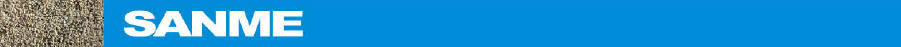 PE . PEX Series Jaw Crusher  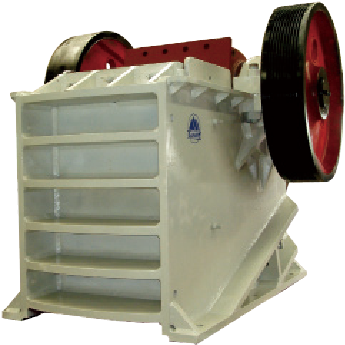 PE、PEX系列颚式破碎机破碎比大、产品粒度均匀。用于破碎抗压强度不超过320Mpa的物料。PE系列用于粗碎，PEX系列用于中、细碎。PE,PEX Series Single Toggle Jaw Crusher has the features of great crushing ratio,uniform siges of promance. It can be used to crush material its compressive resistance not more than 320 Mpa.PE series is used in primary crushing, PEX series is used in secondary crushing and fine crushing.特点及优势   Features and Benefits:◎结构简单、工作可靠◎维修方便、运行费用经济◎Simple structure and reliable operation◎Convenient maintenance and low operation cost技术参数  Technical Data:注：处理能力为加工中硬物料、破碎物料松散密度为1.6×103kg/m3时的数据。Note:The processing capacity is described on the basis of data about processing mid-hard materials and the bulk density of crushed materials is 1.6t/m3结构图  Structural Drawing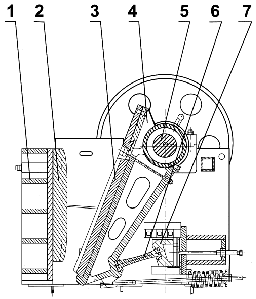 1. 机架  Frame   2. 固定颚板  Fixed Jaw plate3. 活动颚板  Movable Jaw Plate4. 动颚  Movable Jaw5. 偏心轴  Eccentric Shaft6. 肘板  Toggle7. 调整板  Adjusting Toggle Seat外形尺寸  Overall Dimensions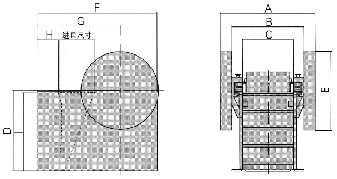 外形尺寸(mm)  Overall Dimensions型号Model进料尺寸Size of Feed Opening(mm)最大进料粒度Max Feed Size(mm)排料口调整范围 Discharge Range Opening(mm)处理能力Capacity(m3/h)电机功率Motor Power(kw)重量Weight(t)PE-400×600400×60034040-10010-35306.5PE-500×750500×75042550-10025-605510.6PE-600×900600×90050065-18030-8555-7515.5PE-750×1060750×106063080-18072-15090-11028PE-800×1060800×1060680100-20085-14390-11030PE-870×1060870×1060750170-270145-23590-11030.5PE-900×1200900×120078095-225100-240110-13249PE-1000×12001000×1200850195-280190-275110-13251PE-1200×15001200×15001020150-300250-500160100.9PEX-250×1000250×100021025-6010-3230-376.5PEX-250×1200250×120021025-6013-38377.7PEX-300×1300300×130025020-9010-657511型号 ModelABCDEFGHIPE-400×6001732111063611059621565955255990PE-500×7501916125682012701200189013704351185PE-600×9001840140096015401515230515903901505PE-750×106024721820106020101660245018505301980PE-800×106025561780106019701660261020105851840PE-870×106025561780106019701660266020605851840PE-900×120031821976120021251800333521558302530PE-1000×120031821976120021251800343522558302530PE-1200×150037321780162027002285420029409703480PEX-250×10001992150010109309001530905330850PEX-250×120021921700122093010001900965365850PEX-300×13002320184013201110122817501170430930